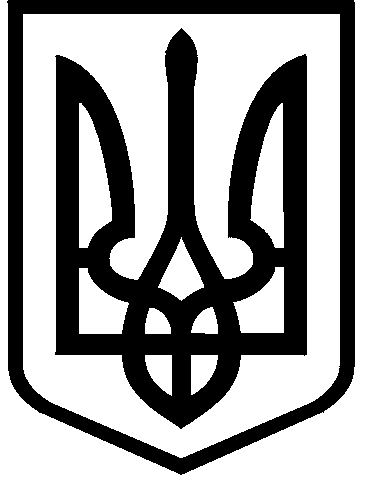 КИЇВСЬКА МІСЬКА РАДАIII сесія  IX скликанняРІШЕННЯ____________№_______________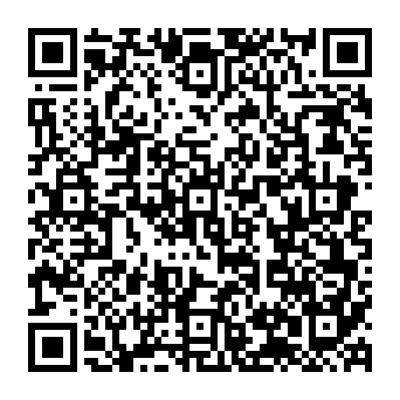 Розглянувши заяву ТОВАРИСТВА З ОБМЕЖЕНОЮ ВІДПОВІДАЛЬНІСТЮ «СОЛЕКС» (код ЄДРПОУ: 30728756,    місцезнаходження юридичної особи: 02081, м. Київ, вул. Здолбунівська, 7-г)                      від 12 липня 2024 року № 50399-008793090-031-03 про передачу в оренду земельної ділянки, проєкт землеустрою щодо відведення земельної ділянки та додані документи, керуючись статтями 9, 83, 93, 116, 122, 123, 124, 186 Земельного кодексу України, Законом України «Про оренду землі», Законом України «Про внесення змін до деяких законодавчих актів України щодо розмежування земель державної та комунальної власності», пунктом 34 частини першої статті 26 Закону України «Про місцеве самоврядування в Україні», Законом України «Про адміністративну процедуру», Київська міська радаВИРІШИЛА:1. Затвердити проект землеустрою щодо відведення земельної ділянки ТОВАРИСТВУ З ОБМЕЖЕНОЮ ВІДПОВІДАЛЬНІСТЮ «СОЛЕКС» для розміщення та обслуговування об'єктів інженерної, транспортної, енергетичної інфраструктури, об'єктів зв'язку та дорожнього господарства (крім об'єктів дорожнього сервісу) на Дніпровській набережній, 17-А у Дарницькому районі міста Києва (категорія земель – землі промисловості, транспорту, електронних комунікацій, енергетики, оборони та іншого призначення, код виду цільового призначення – 12.04, заява ДЦ від 12 липня 2024 року № 50399-008793090-031-03, справа № 447392920).2. Передати ТОВАРИСТВУ З ОБМЕЖЕНОЮ ВІДПОВІДАЛЬНІСТЮ «СОЛЕКС», за умови виконання пункту 3 цього рішення, в оренду на 5 років земельну ділянку площею 0,0697 га (кадастровий номер 8000000000:90:176:0021) для розміщення та обслуговування об'єктів інженерної, транспортної, енергетичної інфраструктури, об'єктів зв'язку та дорожнього господарства (крім об'єктів дорожнього сервісу) (код виду цільового призначення – 12.04 для розміщення та експлуатації будівель і споруд автомобільного транспорту та дорожнього господарства) на Дніпровській набережній, 17-А у Дарницькому районі міста Києва із земель комунальної власності територіальної громади міста Києва.3. ТОВАРИСТВУ З ОБМЕЖЕНОЮ ВІДПОВІДАЛЬНІСТЮ «СОЛЕКС»:3.1. Виконувати обов’язки землекористувача відповідно до вимог статті 96 Земельного кодексу України.3.2. У місячний строк з дня набрання чинності цим рішенням,                            надати до Департаменту земельних ресурсів виконавчого органу Київської міської ради (Київської міської державної адміністрації) документи, визначені законодавством України, необхідні для укладання договору оренди земельної ділянки (зокрема, охоронний договір на зелені насадження або інформацію уповноваженого органу про відсутність зелених насаджень на земельній ділянці).3.3. Питання майнових відносин вирішувати в установленому порядку.3.4. Забезпечити вільний доступ для прокладання нових, ремонту та експлуатації існуючих інженерних мереж і споруд, що знаходяться в межах земельної ділянки.3.5. Під час використання земельної ділянки дотримуватися обмежень у її використанні, зареєстрованих у Державному земельному кадастрі. 3.6. Питання сплати відновної вартості зелених насаджень або укладання охоронного договору на зелені насадження вирішувати відповідно до рішення Київської міської ради від 27 жовтня 2011 року № 384/6600 «Про затвердження Порядку видалення зелених насаджень на території міста Києва» (із змінами і доповненнями).3.7. Дотримуватися проєктних рішень детального плану території в районі Дніпровської набережної, вулиці Здолбунівської, проспекту Петра Григоренка в Дарницькому районі м. Києва, затвердженого рішенням Київської міської ради від 06 липня 2017 року № 691/2853.4.	Попередити землекористувача, що використання земельної ділянки не за цільовим призначенням тягне за собою припинення права користування нею відповідно до вимог статей 141, 143 Земельного кодексу України.5. Дане рішення набирає чинності і вважається доведеним до відома заявника з дня його оприлюднення на офіційному вебсайті Київської міської ради та втрачає чинність через дванадцять місяців, у разі якщо протягом цього строку не укладений відповідний договір оренди земельної ділянки.6.	 Контроль за виконанням цього рішення покласти на постійну комісію Київської міської ради з питань архітектури, містопланування та земельних відносин.ПОДАННЯ:ПОГОДЖЕНО:Про передачу ТОВАРИСТВУ З ОБМЕЖЕНОЮ ВІДПОВІДАЛЬНІСТЮ «СОЛЕКС» земельної ділянки в оренду для розміщення та обслуговування об'єктів інженерної, транспортної, енергетичної інфраструктури, об'єктів зв'язку та дорожнього господарства (крім об'єктів дорожнього сервісу) на Дніпровській набережній, 17-А у Дарницькому районі міста КиєваКиївський міський головаВіталій КЛИЧКОЗаступник голови Київської міської державної адміністраціїз питань здійснення самоврядних повноваженьПетро ОЛЕНИЧДиректор Департаменту земельних ресурсіввиконавчого органу Київської міської ради (Київської міської державної адміністрації)Валентина ПЕЛИХНачальник юридичного управління Департаменту земельних ресурсіввиконавчого органу Київської міської ради(Київської міської державної адміністрації)Дмитро РАДЗІЄВСЬКИЙПостійна комісія Київської міської ради з питань архітектури, містоплануваннята земельних відносинГоловаМихайло ТЕРЕНТЬЄВСекретарЮрій ФЕДОРЕНКОНачальник управління правового забезпечення діяльності  Київської міської радиВалентина ПОЛОЖИШНИК